Функциональные требования к выставлению агентских услуг в валюте.Конфигурация БП 3.0.37Платформа 8.3.5.1383Дополняется функциональность документа «Поступление Товаров и Услуг».Добавить реквизит «ИспользоватьКурсДокумента», тип – булево.Вывести реквизит в закладку «Дополнительно».Принимается, что в документе заполнена только табличная часть «Агентские Услуги».Дополнение работает только для документов, где поступление (кредит счёта 60) оформляется по валютным договорам.Дополнение работает только для документов, где выставление услуг принципалу (дебет счёта 76) оформляется по валютным договорам.Если при выставлении услуг в интересах принципала происходит зачёт аванса и установлен признак «ИспользоватьКурсДокумента» то валютную сумму по дебету 76 счёта рассчитывать по указанному в документе курсу валюты.Дополнение должно корректно обрабатывать ситуации как с наличием нескольких авансовых платежей, так и неполного покрытия поставки ранее выданными авансами.Пример:Проводки документа «как есть» указаны на рисунке.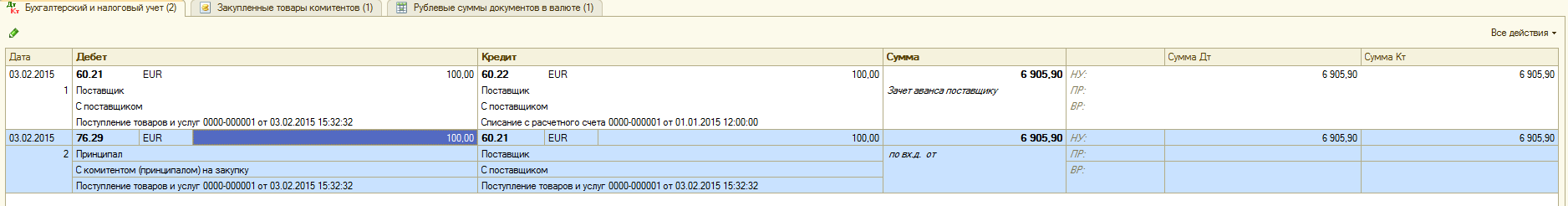 Курс в Евро документе – Х рублей.Выделенная курсором валютная сумма должна быть 6905,90/Х.